¿Cómo sacar provecho (1) a una feria de empleo?A fin de año, son muchas las ferias de empleo que suelen organizarse. No obstante, a pesar de la gran variedad de ese tipo de eventos, para los candidatos es cada vez más difícil destacarse (2) de la masa de postulantes en los 15 minutos de entrevista que suelen tener. Las ferias de empleo son una gran instancia para generar contactos. Los candidatos deben presentarse como personas serias, vestir formal, usar un lenguaje acorde y evitar los nervios Las ferias de empleo son eventos sumamente interesantes para quienes quieren insertarse en el mercado laboral y aún no han tenido suerte. Son instancias en las que los postulantes pueden ampliar su red de contacto y darse a conocer entre los reclutadores. Por eso, debes procurar, por todos los medios, no pasar desapercibido (3) por ellos. ¿Cómo destacarte entre la masa de candidatos a un empleo?  Paula González, profesional sénior enumera en el sitio America Economía algunos consejos sumamente útiles para sacar el mayor provecho a las ferias de empleo a las que asistas. ¡Presta atención y toma nota!   1.    Ser preciso al contestarDado que las entrevistas en esas instancias suelen ser muy cortas, lo ideal es que cada vez que tengas que contestar una pregunta lo hagas de forma clara, precisa y en lenguaje formal. Al pensar qué contestar, no pierdas de vista que lo que desean es conocer sobre tus fortalezas y experiencia.   2.    Define el área en la que quieres trabajar3.    VestimentaLa primera impresión que dejes en el reclutador es muy importante. Por eso, es conveniente que vayas con vestimenta formal.   4.    Lleva tu currículum actualizado  5.    Datos personalesEn tu hoja de vida (4) es fundamental que incluyas claramente tu email y teléfono para que los reclutadores puedan localizarte con facilidadVocabulario:
(1) Sacar provecho: tirer parti
(2) destacarse: se distinguer
(3) desapercibido: inaperçu(4) hoja de vida: CVOrientaciones para el comentario:
1) Identificar y presentar el documento
2) ¿Qué es una feria de empleo?
3) ¿Cuáles son las ventajas para el postulante en participar en esta feria?4) ¿Cómo te presentarías a este tipo de entrevista en el marco de una feria de empleo?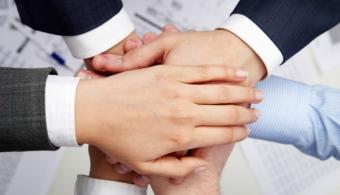 06/12/2012 - Fuente: Universia España